The Catholic Women’s League of Canada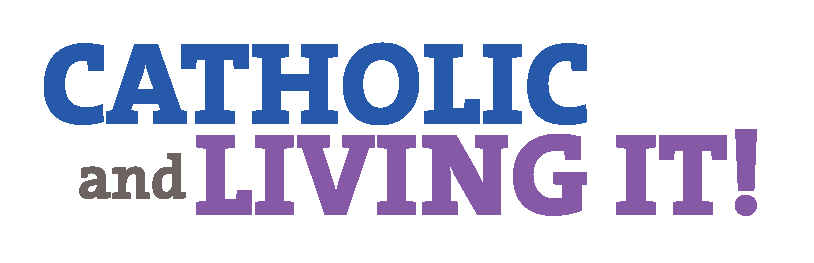 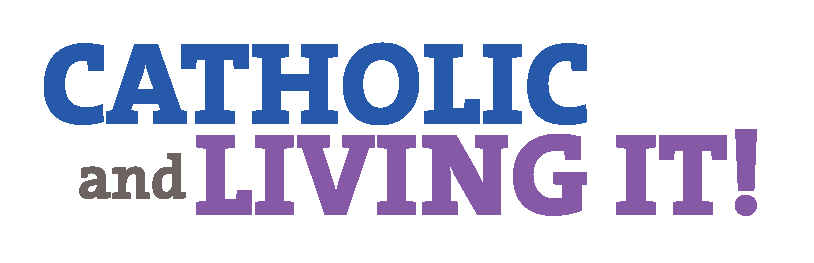 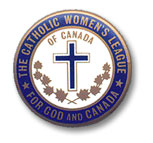 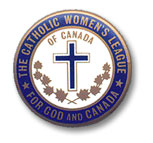 Edmonton Diocesan CouncilCWL Edmonton-Jasper & St Albert-Lloydminster Region WorkshopDATE:	           Saturday, January 29th, 2022 WHERE:		Virtual WORKHOP (Via ZOOM)REGISTRATION Link:	 https://us02web.zoom.us/meeting/register/tZcsd-2sqDwvHdH_HKjvV4kIQiU_ObbnDUc2	9:00 a.m. 		Welcome					Mary Molloy9:05-9:15 a.m.		Opening Spiritual					Sister Susan Scott9:15-9:30 a.m.		Introductions 					Clover Oryschak9:30 a.m.-10:30 am	Presentation: I AM WORTH IT! (IWIN)			Kristin Fahlman & Paul Rubner					 https://www.iwininitiative.ca/10:30 a.m.		Break10:40 a.m.		Diocesan Updates:Instructed Vote Review			Mary MolloyMembership, Service Awards and Process to Disband			Clover OryschakGratitude Project 				Susan Casey			Sacred Heart Catholic Parish of the First Peoples Fundraising Initiative		              		 Mary MolloyDiocesan Workshop February 16, 2022: 	Annette ValstarMarriage, Divorce and Annulment 		100th Annual ConventionSt Francis Xavier Parish, Camrose April 29, 30 and May 1			Mary MolloyOther	11:00 a.m. 		Presentation: For a Synodal Church Introduction  			Dr Eugenia Pagnotta-Kowalczyk, Edmonton Archdiocese			Synod Coordinator12 noon	Resume Diocesan Updates12:30 p.m.	Closing Spiritual				Sister Susan ScottEdmonton-Jasper Region includes: Devon St Maria Goretti, Drayton Valley St Anthony, Edson Sacred Heart, Evansburg St Elizabeth, Grande Cache Holy Cross, Hinton Our Lady of Peace, Mayerthrope St Agnes, Parkland County Holy Trinity, Wabamun St Joseph, Wildwood St Alphonsus, Edmonton Annunciation, Edmonton Good Shepherd, Edmonton St Agnes, Edmonton St Andrew, Edmonton St Anthony, Edmonton St John the Evangelist, Edmonton St Joseph’s Basilica, Edmonton St Thomas More.St Albert - Lloydminster Region includes: Fort Saskatchewan Our Lady of the Angels. Lloydminster St Anthony, Mearns St Charles, Onoway St Rose of Lima, Redwater St Clare, St Albert Holy Family, St Albert St Albert, St Michael St Michael the Archangel. Star Our Lady of Good Counsel, Villeneuve St Peter, Vermilion Holy Name of Jesus, Edmonton St Alphonsus, Edmonton St Charles, Edmonton St Clare, Edmonton St Dominic Savio, Edmonton St Edmund, Edmonton St John Bosco, and Edmonton St Matthew.